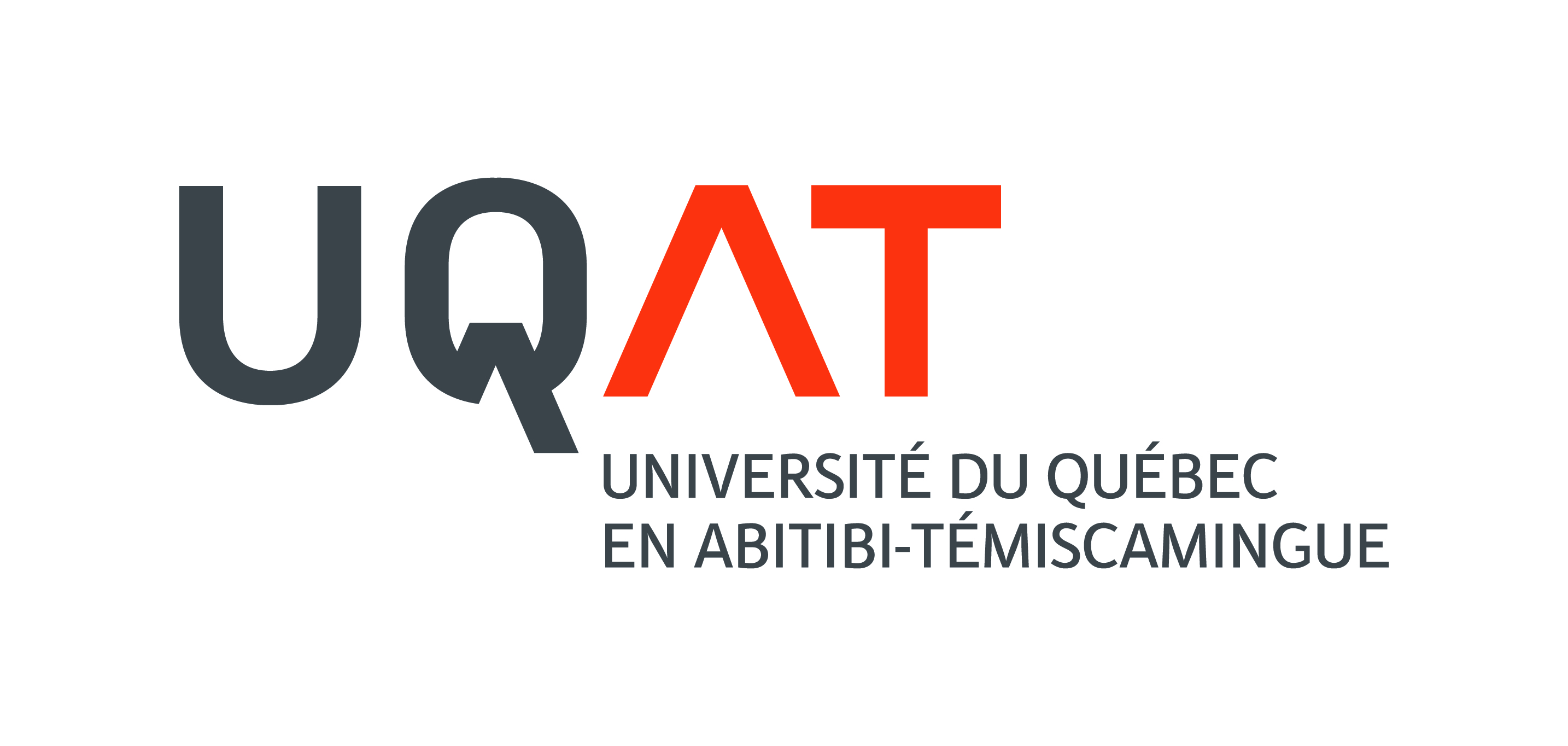 ACCÈS À L’ÉGALITÉ EN EMPLOI – QUESTIONNAIRE D’IDENTIFICATIONLa Loi sur l’accès à l’égalité en emploi dans des organismes publics (L.R.Q., chapitre A-2.01) est entrée en vigueur le 1er avril 2001 et vise à favoriser une représentation équitable des groupes qui sont fréquemment victimes de discrimination en emploi. Elle oblige des organismes publics à procéder à l’analyse de leurs effectifs afin que soit déterminé, pour chaque emploi, le nombre de personnes faisant partie de chacun des groupes désignés dans le présent questionnaire, soit les femmes, les Autochtones, les minorités visibles, les minorités ethniques et, depuis le 17 décembre 2005, les personnes handicapées.Les renseignements recueillis lors de cette identification ne serviront qu’aux fins de l’application de la Loi, seront strictement confidentiels et ne seront connus que des personnes dont les fonctions requièrent l’utilisation des données relatives au programme d’accès à l’égalité en emploi.Les femmes et les personnes handicapées peuvent faire partie de plus d’un groupe visé. Par ailleurs, les définitions pour les Autochtones, les minorités visibles et les minorités ethniques sont mutuellement exclusives, c’est-à-dire qu’une personne ne peut s’identifier qu’à un seul de ces trois groupes.Enfin, les personnes qui ne font partie d’aucun de ces groupes doivent néanmoins le signifier en répondant simplement « NON » à la question se rapportant à chaque groupe.Pour toutes questions ou commentaires, nous vous invitons à communiquer avec les personnes responsables de l’accès à l’égalité en emploi pour le personnel de l’UQAT à l’adresse suivante : madeleine.lamoureux@uqat.ca.Date :      /     /                   an        mois       jourNom : l          				Prénom :                     	Concours no :      				Titre d’emploi :      	SEXE                                                                                                                         				  FémininCocher une des deux cases.										         	   MasculinAUTOCHTONEAux fins d’application de la Loi, un Autochtone est réputé être un indien, un Inuit ou un Métis du Canada.	                       	   OUIFaites-vous partie d’un peuple autochtone du Canada? Cocher une des deux cases.				       	   NONMINORITÉ VISIBLEUn membre d’une minorité visible est une personne, autre qu’un Autochtone, qui n’est pas de race ou de couleur blanche	   OUIÀ titre indicatif, voici quelques exemples de personnes qui sont considérées comme faisant partie d’une minorité visible       	   NONau sens de la Loi (veuillez noter que cette liste n’est pas exhaustive) :Faites-vous partie d’une minorité visible? Cocher une des deux cases.Chinois (Hong Kong, Chine, Mongolie, …);	Noir (Africain, Haitien, Jamaiquain, …);		personne originaire de l’Asie du Sud-EstCoréen;					personne originaire d’Asie occidentale ou	(Vietnamien, Cambodgien, Thailandais,Japonais;					Arabe (Arménien, Iranien, Libanais,		Laotien, …);Latino-Américain (Brésilien, Colombien,	personne originaire de l’Asie du Sud		autre personne originaire des îles duCubain, Péruvien, Guatémaltèque, …);		(Bengali, Tamoul, Indien de l’Inde, …);		Pacifique.MINORITÉ ETHNIQUELe membre d’une minorité ethnique est une personne, autre qu’un Autochtone et qu’un membre d’une minorité visible,    	  OUIdont la langue maternelle n’est ni le français ni l’anglais.							          	  NONFaites-vous partie d’une minorité ethnique? Cocher une des deux cases.Aux fins du présent questionnaire, la langue maternelle est celle que vous avez apprise en premier dans votre enfanceet que vous devrez encore comprendre.PERSONNE HANDICAPÉELa Loi assurant l’exercice des droits des personnes handicapées en vue de leur intégration scolaire, professionnelle et sociale (L.R.Q., chapitre E-201, article 1) définit une personne handicapée comme suit :	…toute personne ayant une déficience entraînant une incapacité significative et persistante et qui est sujette à rencontrer 	des obstacles dans l’accomplissement d’activités courantes.Plus explicitement, une personne handicapée est une personne :Ayant une déficience (une perte, une malformation ou une insuffisance d’un organe ou d’une structure, de naissance ou acquise au cours de la vie) :entraînant une incapacité (une réduction de la capacité à fonctionner sur le plan intellectuel, psychologique, physiologique, ou anatomique, d’une façon ou dans des limites considérées comme normales);significative (dont le degré de sévérité et de gravité rend impossible la restauration a un niveau normal des capacités de la personne par l’utilisation d’une prothèse telle que des lunettes, des lentilles cornéennes, d’une prothèse auditive ou encore d’une orthèse telle que des semelles ou des chaussures orthopédiques);et persistante (dont on ne peut prévoir la disparition);qui est sujette à rencontrer des obstacles dans l’accomplissement d’activités courantes.À titre indicatif, voici quelques exemples de situations problématiques que les personnes qui ont des incapacités significatives et persistantes sont susceptibles de vivre dans le contexte d’un emploi (veuillez noter toutefois que cette liste n’est pas exhaustive et qu’il ne s’agit pas de définitions légales) :difficulté à se servir de leurs mains ou de leurs bras, par exemple, pour saisir ou utiliser une agrafeuse ou pour travailler au clavier;difficulté à se déplacer d’un local à un autre, à monter ou à descendre les escaliers, etc.;incapacité ou difficulté à voir, à l’exception du port de lunettes ou de lentilles cornéennes;incapacité ou difficulté à entendre;incapacité à parler ou difficulté à parler et à se faire comprendre;difficulté à conduire un véhicule non adapté;difficulté à fonctionner sur le plan mental ou intellectuel.Compte tenu de ce qui précède, êtes-vous une personne handicapée? Cocher une des deux cases.			     OUI													     NONSi oui, veuillez indiquer ci-dessous vos besoins particuliers :
LANGUES CONNUESAcceptez-vous de faire partie d’une banque de personnes-ressources connaissant une ou plusieurs langues,              		     OUIoutre le français?										                              	     NON      Anglais		   Allemand		   Arabe		   Espagnol   Grec			   Italien		   Portugais		   Vietnamien   Chinois			   Polonais		   Autre (précisez) :                Une fois complété, ce formulaire est confidentiel.IDENTIFICATION